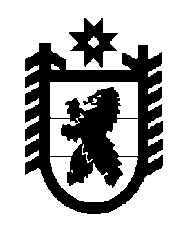 Российская Федерация Республика Карелия    РАСПОРЯЖЕНИЕГЛАВЫ РЕСПУБЛИКИ КАРЕЛИЯВ соответствии с Указом Президента Российской Федерации                            от 11 декабря 2010 года № 1535 «О дополнительных мерах по обеспечению правопорядка», Указом Главы Республики Карелия от 11 января 2011 года № 1 «О постоянно действующем координационном совещании по обеспечению правопорядка в Республике Карелия» утвердить прилагаемое решение постоянно действующего координационного совещания по обеспечению правопорядка в Республике Карелия от 14 июня 2017 года                № 3.Временно исполняющий обязанности
Главы Республики Карелия                                                  А.О. Парфенчиковг. Петрозаводск5 июля 2017 года№ 313-рУтверждено распоряжениемГлавы Республики Карелияот  5 июля 2017 года № 313-рРЕШЕНИЕпостоянно действующего координационного совещания по обеспечению правопорядка в Республике Карелия_______________________________________________________________г. Петрозаводск 14 июня 2017 года                                                                                    № 3Вопрос № 1 «О выделении помещений для размещения участковых пунктов полиции» Выступали: Чепик А.Е., Сергеев Д.Н., Гармашов В.Г.,                           Габриелян К.К., Сивин И.А.Решили:1.1. Принять к сведению информацию Министерства внутренних дел по Республике Карелия.1.2. Рекомендовать Министерству внутренних дел по Республике Карелия:1.2.1. Направить в Правительство Республики Карелия и в администрации муниципальных образований в Республике Карелия информацию о фактической потребности в помещениях для размещения участковых пунктов полиции в муниципальных районах и городских округах в Республике Карелия.Срок: до 1 июля 2017 года.1.2.2. Направить в Министерство финансов Республики Карелия информацию о муниципальных образованиях, не предоставивших помещения для размещения участковых пунктов полиции. Срок: до 20 августа 2017 года.1.3. Рекомендовать органам местного самоуправления муниципальных образований в Республике Карелия на основании информации, поступившей из Министерства внутренних дел по Республике Карелия, организовать предоставление помещений для работы на обслуживаемых административных участках поселений сотрудникам, замещающим должности участковых уполномоченных полиции.Срок: в течение 2017 года.1.4. Результаты работы о предоставлении помещений для размещения участковых пунктов полиции повторно рассмотреть на заседании постоянно действующего координационного совещания по обеспечению правопорядка в Республике Карелия.Срок: I квартал 2018 года.Вопрос № 2 «О результатах работы по выявлению нарушений при строительстве и ремонте дорог в Республике Карелия»Выступали: Чепик А.Е., Жаров С.Л., Кондрашин Д.С., Сергеев Д.Н., Сивин И.А. Решили:2.1. Принять к сведению информацию Государственного контрольного комитета Республики Карелия и Государственного комитета Республики Карелия по дорожному хозяйству, транспорту и связи.2.2. Государственному контрольному комитету Республики Карелия совместно с прокуратурой Республики Карелия провести проверки исполнения в 2016 году государственных контрактов, заключенных казенным учреждением Республики Карелия «Управление автомобильных дорог Республики Карелия» на долгосрочные периоды, на содержание и текущий ремонт автомобильных дорог общего пользования регионального или межмуниципального значения. Срок: до 1 сентября 2017 года.2.3. Администрации Главы Республики Карелия совместно с Министерством финансов Республики Карелия проработать вопрос об установлении в органах исполнительной власти Республики Карелия, осуществляющих контрольно-надзорные функции, системы оплаты труда, ориентированной на результат.Срок: до 1 августа 2017 года.2.4. Государственному комитету Республики Карелия по дорожному хозяйству, транспорту и связи:2.4.1. Проработать вопрос о наделении функцией по контролю за строительством, реконструкцией, капитальным ремонтом, ремонтом и содержанием автомобильных дорог отдельного органа исполнительной власти Республики Карелия или о передаче данной функции на аутсорсинг.Срок: до 1 августа 2017 года.2.4.2. Включать в документацию о закупках, в том числе в государственные контракты, в технические задания на строительство, реконструкцию, текущий ремонт дорог, условие о выполнении гарантийных обязательств в течение 10 лет.2.4.3. Включать в документацию о закупках, в том числе в государственные контракты, в технические задания на строительство, реконструкцию, текущий ремонт дорог, условие об обеспечении исполнения контракта  со стороны исполнителя работ в течение всего срока гарантии.2.5. Рекомендовать органам местного самоуправления муниципальных образований в Республике Карелия:2.5.1. Создать службы по контролю за строительством, реконструкцией, капитальным ремонтом, ремонтом и содержанием автомобильных дорог, в том числе с применением строительных материалов установленного качества, либо передать данную функцию на аутсорсинг.Срок: до 15 августа 2017 года.2.5.2. Обеспечить исполнение в полном объеме планов-графиков выполнения работ по устранению выявленных недостатков на автомобильных дорогах, отремонтированных в период 2013 – 2016 годов, в рамках гарантийных обязательств.Срок: в течение 2017 года.2.5.3. Включать в документацию о закупках, в том числе в муниципальные контракты, в технические задания на строительство, реконструкцию, текущий ремонт дорог, условие о выполнении гарантийных обязательств в течение 10 лет.2.6. Результаты работы по выявлению нарушений при строительстве и ремонте дорог в Республике Карелия повторно рассмотреть на заседании постоянно действующего координационного совещания по обеспечению правопорядка в Республике Карелия с привлечением представителей общественных организаций и Общероссийского общественного движения «Народный фронт «За Россию».Срок:  апрель 2018 года.Вопрос № 3 «О практике применения Закона Республики Карелия «Об административных правонарушениях» в части эффективности реализации положений статьи 1.2 Кодекса об административных правонарушениях Российской Федерации»Выступали: Чепик А.Е., Сергеев Д.Н., Гармашов В.Г., Сивин И.А.Решили:3.1. Принять к сведению информацию прокуратуры Республики Карелия и Министерства внутренних дел по Республике Карелия.3.2. Администрации Главы Республики Карелия:3.2.1. Завершить работу по заключению соглашения между Министерством внутренних дел Российской Федерации и Правительством Республики Карелия о передаче Министерству внутренних дел Российской Федерации части полномочий по составлению протоколов об административных правонарушениях, посягающих на права граждан, на здоровый образ жизни, безопасность и отдых, общественный порядок, предусмотренных Законом Республики Карелия «Об административных правонарушениях» (далее – Соглашение).Срок: IV квартал 2017 года.3.2.2. Совместно с Министерством финансов Республики Карелия проработать вопрос об увеличении финансового обеспечения исполнения обязательств Правительства Республики Карелия, предусмотренных Соглашением, в зависимости от результатов, достигнутых в каждом муниципальном районе, городском округе в Республике Карелия.     Срок: до 1 августа 2018 года.3.3. Министерству финансов Республики Карелия при формировании бюджета Республики Карелия на 2018 год и последующие годы предусматривать расходы, возникающие в связи с реализацией Соглашения.  3.4. Результаты работы о практике применения Закона Республики Карелия «Об административных правонарушениях» в части эффективности реализации положений статьи 1.2 Кодекса об административных правонарушениях Российской Федерации повторно рассмотреть на заседании постоянно действующего координационного совещания по обеспечению правопорядка в Республике Карелия.Срок: ноябрь 2017 года.Председательствовал: Первый заместитель Главы Республики Карелия – Премьер-министр Правительства Республики Карелия –Чепик А.Е.секретарь:        начальник  управления по вопросам общественной безопасности и взаимодействию с правоохранительными органами  Администрации Главы Республики Карелия_Казаков Р.А.Присутствовали:Присутствовали:Присутствовали:Члены координационного совещания:Члены координационного совещания:Члены координационного совещания:прокурор Карельской транспортной прокуратуры–Бычихин Д.М.исполняющий обязанности Руководителя Управления Федеральной службы судебных приставов по Республике Карелия–Бойцева Н.Е.прокурор  Республики Карелия–Габриелян К.К.начальник Управления Министерства юстиции Российской Федерации по Республике Карелия–Горшков Д.В.исполняющий обязанности начальника Карельской таможни–Данилов Д.А.военный прокурор Петрозаводского гарнизона–Дзёган А.В.Руководитель Администрации Главы Республики Карелия–Игнатьева Т.П.заместитель Руководителя Следственного управления Следственного комитета Российской Федерации по Республике Карелия–Игнатенков В.В.заместитель Главы Республики Карелия по региональной политике–Любарский В.К.начальник Отдела Федеральной службы войск национальной гвардии Российской Федерациипо Республике Карелия–Путилин Н.Н.заместитель Главы Республики Карелия–Пшеницын А.Н.Министр внутренних дел по Республике Карелия–Сергеев Д.Н.Главный федеральный инспектор по Республике Карелия аппарата полномочного представителя Президента Российской Федерации в Северо-Западном федеральном округе–Сивин И.А.начальник Центра специальной связи и информации Федеральной службы охраны Российской Федерации в Республике Карелия–Тарасенко Ю.Б.начальник Главного управления Министерства Российской Федерации по делам гражданской обороны, чрезвычайным ситуациям и ликвидации последствий стихийных бедствий по Республике Карелия–Шугаев С.А.Приглашенные:Приглашенные:Приглашенные:начальник отделения Пограничного управления Федеральной службы безопасности Российской Федерации по Республике Карелия–Бусурин Д.В.временно исполняющий обязанности начальника полиции Министерства внутренних дел по Республике Карелия–Гармашов В.Г.временно исполняющий обязанности Председателя Государственного контрольного комитета Республики Карелия–Жаров С.Л.временно исполняющий обязанности заместителя начальника Управления Федеральной службы исполнения наказаний по Республике Карелия–Козлов А.В. начальник отдела Государственного комитета Республики Карелия по дорожному хозяйству, транспорту и связи–Кондрашин Д.С.